Dear Santanu Sir,
                         I am Indrajit Giri, a student of M.Sc in Chemistry of Jadavpur University now. I have just submitted my B.Sc result to Mukti office.
    I have got help very much from you from 2011 to continue my reading. From you the amount, I have got, was very helpful to pay my tuition fees. One time,
I was worried about continuing of my study as my family's financial
condition is very bad. So, this amount is very much helpful to me.
   Later I want to research in Chemistry. But, I am worried about the
money for my next reading. So, if you help me to fulfill my dream with
the help of your Scholarship continuly, I shall be highly highly
obliged to you.
Thanking you,
                        Your faithfully,
                         Indrajit GiriSep 8 (8 days ago)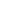 